DSWD DROMIC Report #26 on theMs 6.9 Earthquake Incident in Matanao, Davao del Suras of 21 January 2020, 6PMSituation Overview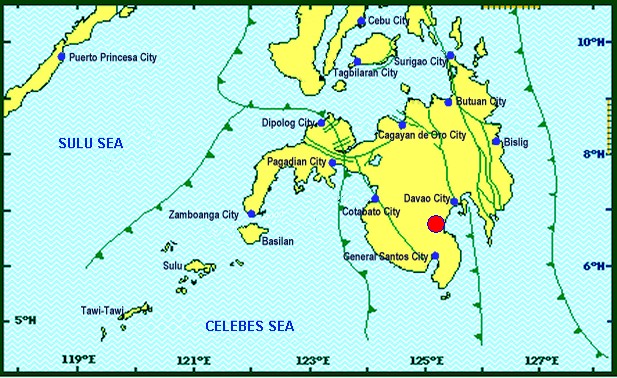 On 15 December 2019 at 2:11 PM, a 6.9 magnitude earthquake jolted the municipality of Matanao, Davao del Sur (06.74°N, 125.20°E - 005 km N 72°W) with a tectonic origin and a depth of focus of 3 km. 					Source: DOST-PHIVOLCS Earthquake BulletinStatus of Affected Families / PersonsA total of 87,093 families or 397,080 persons were affected by the earthquake incident in 230 barangays in Regions XI and XII (see Table 1).Table 1. Number of Affected Families / PersonsNote: The change in the number of affected persons in Davao del Sur is based on the validated report submitted by DSWD-FO XI. Thus, ongoing assessment and validation being conducted.Source: DSWD-FOs XI and XII Status of Displaced Families / PersonsInside Evacuation CentersThere are 7,913 families or 30,213 persons taking temporary shelter in 72 evacuation centers in Region XI (see Table 2).Table 2. Number of Displaced Families / Persons Inside Evacuation CentersNote: The change in the number of displaced persons in Davao del Sur is based on the validated report submitted by DSWD-FO XI. Thus, ongoing assessment and validation being conducted. Source: DSWD-FOs XI and XIIOutside Evacuation CentersThere are 23,672 families or 101,590 persons currently staying with their relatives and/or friends, or in open spaces (see Table 3).Table 3. Number of Displaced Families / Persons Outside Evacuation CentersNote: The change in the number of displaced persons in Davao del Sur is based on the validated report submitted by DSWD-FO XI. Thus, ongoing assessment and validation being conducted. Source: DSWD-FOs XI and XIIDamaged HousesThere are 47,635 damaged houses; of which, 8,386 are totally damaged and 39,367 are partially damaged (see Table 4).Table 4. Number of Damaged HousesNote: The change in the number of damaged houses in Davao del Sur is based on the validated report submitted by DSWD-FO XI. Thus, ongoing assessment and validation being conducted. Source: DSWD-FOs XI and XIIAssistance ProvidedA total of ₱36,547,886.97 worth of assistance was provided by DSWD to the affected families (see Table 5).Table 5. Cost of Assistance Provided to Affected Families / PersonsSource: DSWD-FOs XI and XIIDSWD DISASTER RESPONSE INFORMATION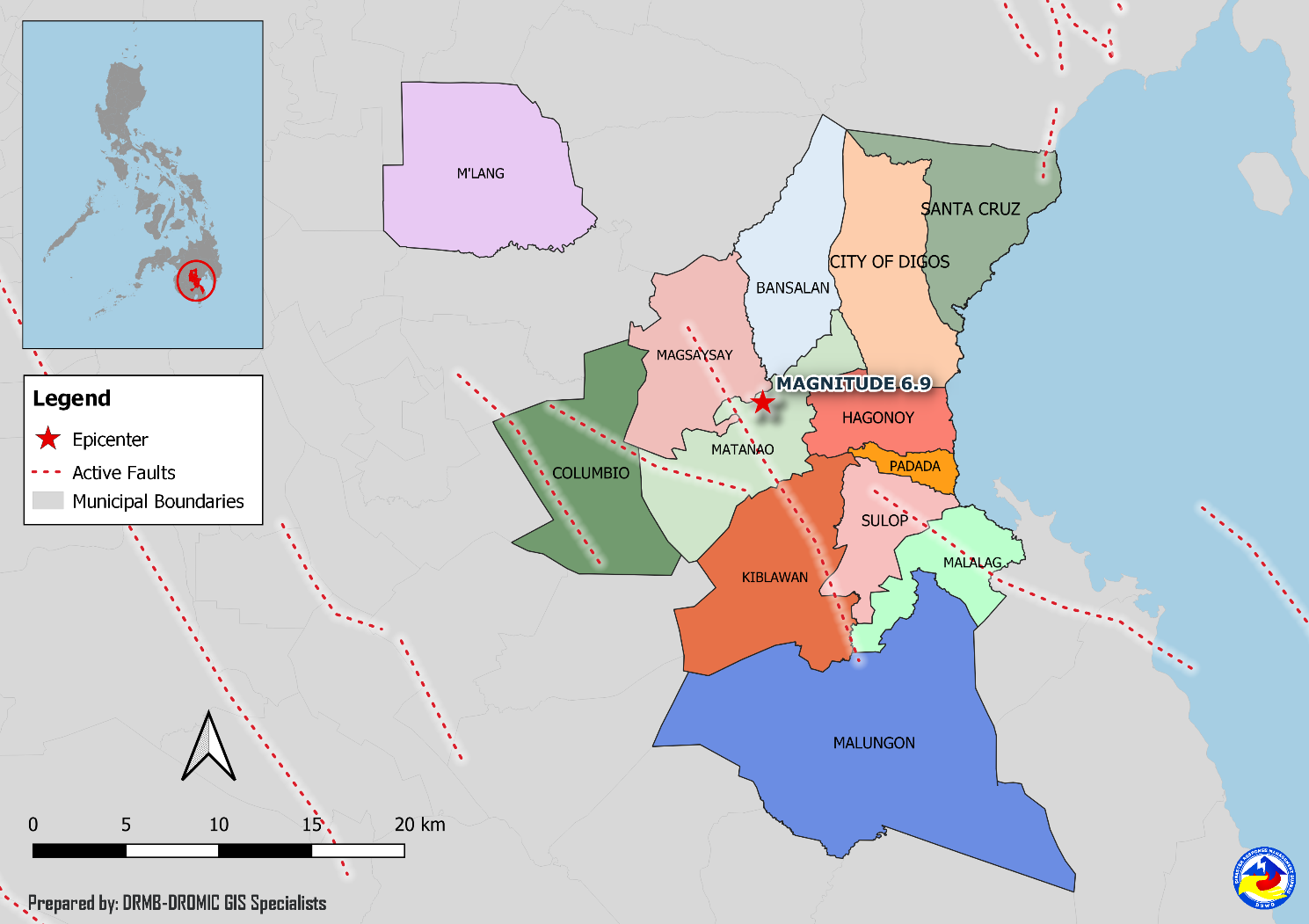 Situational ReportsDSWD-DRMBDSWD-FO XIDSWD-FO XII*****The Disaster Response Operations Monitoring and Information Center (DROMIC) of the DSWD-DRMB is closely coordinating with concerned DSWD Field Offices for any significant disaster response updates.Prepared by:MARIE JOYCE G. RAFANANLESLIE R. JAWILIReleasing Officer	REGION / PROVINCE / MUNICIPALITY REGION / PROVINCE / MUNICIPALITY  NUMBER OF AFFECTED  NUMBER OF AFFECTED  NUMBER OF AFFECTED GRAND TOTALGRAND TOTAL 230 87,093 397,080 REGION XIREGION XI 219 86,728 395,425 Davao del SurDavao del Sur 219 86,728 395,425 Bansalan25  6,993  32,638 City of Digos (capital)25  3,666  18,300 Hagonoy21  9,223  32,254 Kiblawan30  13,938  67,626 Magsaysay22  15,939  75,596 Malalag15  10,937  54,685 Matanao33  14,477  59,587 Padada17  7,421  37,105 Santa Cruz6 661  3,499 Sulop25  3,473  14,135 REGION XIIREGION XII 11  365 1,655 North CotabatoNorth Cotabato 3  37  185 M'lang3 37 185 SaranganiSarangani 5  175  705 Malungon5 175 705 Sultan KudaratSultan Kudarat 3  153  765 Columbio3 153 765 REGION / PROVINCE / MUNICIPALITY REGION / PROVINCE / MUNICIPALITY  NUMBER OF EVACUATION CENTERS (ECs)  NUMBER OF EVACUATION CENTERS (ECs)  NUMBER OF DISPLACED  NUMBER OF DISPLACED  NUMBER OF DISPLACED  NUMBER OF DISPLACED REGION / PROVINCE / MUNICIPALITY REGION / PROVINCE / MUNICIPALITY  NUMBER OF EVACUATION CENTERS (ECs)  NUMBER OF EVACUATION CENTERS (ECs)  INSIDE ECs  INSIDE ECs  INSIDE ECs  INSIDE ECs REGION / PROVINCE / MUNICIPALITY REGION / PROVINCE / MUNICIPALITY  NUMBER OF EVACUATION CENTERS (ECs)  NUMBER OF EVACUATION CENTERS (ECs)  Families  Families  Persons   Persons  REGION / PROVINCE / MUNICIPALITY REGION / PROVINCE / MUNICIPALITY  CUM  NOW  CUM  NOW  CUM  NOW GRAND TOTALGRAND TOTAL117  72 14,625 7,913 60,874 30,213 REGION XIREGION XI113  72 14,411 7,913 59,849 30,213 Davao del SurDavao del Sur113  72 14,411 7,913 59,849 30,213 Bansalan12 12 1,032  811 3,585 2,895 City of Digos (capital)15 3 3,417  899 16,720 3,301 Hagonoy5 4  701  401 2,346 1,487 Kiblawan49 22 4,453 2,241 17,702 9,413 Magsaysay11 11 1,511 1,510 5,674 5,670 Malalag4 3  562  272 2,014 1,026 Matanao16 16 2,660 1,704 11,564 6,177 Padada1 1  75  75  244  244 REGION XIIREGION XII4 -  214 - 1,025 - SaranganiSarangani3 -  61 -  260 - Malungon3  -  61  -  260  - Sultan KudaratSultan Kudarat1 -  153 -  765 - Columbio1  -  153  -  765  - REGION / PROVINCE / MUNICIPALITY REGION / PROVINCE / MUNICIPALITY  NUMBER OF DISPLACED  NUMBER OF DISPLACED  NUMBER OF DISPLACED  NUMBER OF DISPLACED REGION / PROVINCE / MUNICIPALITY REGION / PROVINCE / MUNICIPALITY  OUTSIDE ECs  OUTSIDE ECs  OUTSIDE ECs  OUTSIDE ECs REGION / PROVINCE / MUNICIPALITY REGION / PROVINCE / MUNICIPALITY  Families  Families  Persons  Persons REGION / PROVINCE / MUNICIPALITY REGION / PROVINCE / MUNICIPALITY  CUM  NOW  CUM  NOW GRAND TOTALGRAND TOTAL        23,940         23,672       102,559       101,590 REGION XIREGION XI        23,826         23,672       102,114       101,590 Davao del SurDavao del Sur        23,826         23,672       102,114       101,590 Bansalan 3,762  3,677         17,374         17,195 City of Digos (capital)    119     119     595     595 Hagonoy 8,642  8,642         30,376         30,376 Kiblawan 2,449  2,449         10,938         10,938 Magsaysay    247     247  1,235  1,235 Malalag 7,486  7,417         37,430         37,085 Padada    926     926  2,996  2,996 Santa Cruz    195     195  1,170  1,170 REGION XIIREGION XII    114        -       445        -   SaranganiSarangani    114        -       445        -   Malungon    114       -       445       -   REGION / PROVINCE / MUNICIPALITY REGION / PROVINCE / MUNICIPALITY   NO. OF DAMAGED HOUSES   NO. OF DAMAGED HOUSES   NO. OF DAMAGED HOUSES REGION / PROVINCE / MUNICIPALITY REGION / PROVINCE / MUNICIPALITY   NO. OF DAMAGED HOUSES   NO. OF DAMAGED HOUSES   NO. OF DAMAGED HOUSES REGION / PROVINCE / MUNICIPALITY REGION / PROVINCE / MUNICIPALITY   NO. OF DAMAGED HOUSES   NO. OF DAMAGED HOUSES   NO. OF DAMAGED HOUSES REGION / PROVINCE / MUNICIPALITY REGION / PROVINCE / MUNICIPALITY  Total  Totally  Partially GRAND TOTALGRAND TOTAL47,635   8,386 39,367 REGION XIREGION XI47,603   8,386 39,335 Davao del SurDavao del Sur47,603   8,386 39,335 Bansalan  5,729   1,936   3,793 City of Digos (capital)  1,237      289      948 Hagonoy  8,866      775   8,091 Kiblawan  4,142      523   3,619 Magsaysay  7,774   2,530   5,244 Malalag  2,430      111   2,319 Matanao10,461   1,612   8,967 Padada  3,311      347   2,964 Santa Cruz     195          1      194 Sulop  3,458      262   3,196 REGION XIIREGION XII       32         -          32 North CotabatoNorth Cotabato       32         -          32 M'lang       32        -          32 REGION / PROVINCE / MUNICIPALITY REGION / PROVINCE / MUNICIPALITY  COST OF ASSISTANCE  COST OF ASSISTANCE  COST OF ASSISTANCE  COST OF ASSISTANCE  COST OF ASSISTANCE REGION / PROVINCE / MUNICIPALITY REGION / PROVINCE / MUNICIPALITY  DSWD  LGU  NGOs  OTHERS  GRAND TOTAL GRAND TOTALGRAND TOTAL36,547,886.97 - - - 36,547,886.97 REGION XIREGION XI36,208,496.97 - - - 36,208,496.97 Davao del SurDavao del Sur36,208,496.97 - - - 36,208,496.97 Bansalan 1,522,757.50  -  -  -  1,522,757.50 City of Digos (capital) 11,532,658.46  -  -  -  11,532,658.46 Hagonoy 4,380,892.78  -  -  -  4,380,892.78 Kiblawan 2,894,277.20  -  -  -  2,894,277.20 Magsaysay 3,349,326.50  -  -  -  3,349,326.50 Malalag 4,882,974.77  -  -  -  4,882,974.77 Matanao 2,244,927.34  -  -  -  2,244,927.34 Padada 4,359,449.92  -  -  -  4,359,449.92 Sulop 1,041,232.50  -  -  -  1,041,232.50 REGION XIIREGION XII 339,390.00 - - -  339,390.00 Sultan KudaratSultan Kudarat 339,390.00 - - -  339,390.00 Columbio339,390.00  -  -  - 339,390.00 DATESITUATIONS / ACTIONS UNDERTAKEN21 January 2020The Disaster Response Management Bureau (DRMB) is closely coordinating with the concerned Field Offices for significant disaster response updates.DATESITUATIONS / ACTIONS UNDERTAKEN21 January 2020DSWD-FO XI is still on BLUE alert status.January 2020The Response Cluster conducted a meeting with major hit municipalities in Davao del Sur wherein the OCD laid down the Communication Plan for these municipalities. The ComPlan is intended to provide the IDPs with the correct information regarding evacuation centers and the implications related to prolonged stay inside these ECs. Schedules for the Communication Plan are slated to commence on the 3rd week of January.07 January 2020DSWD-FO XI conducted orientation and deployment of ten (10) Camp Managers in areas affected; two (2) camp managers each municipality to include Malalag, Padada, Digos City, Matanao, Hagonoy.OCD XI has prepositioned of goods (non-food items) located at DSWD-Mobile Storage Unit near Davao del Sur Coliseum, Digos City to wit; 129 pieces of camping tents, 546 sets of Tent, 999 box hygiene kits as of January 06, 2020.DSWD-FO XI Delivered/provided the Food Items to the ff. municipalities to wit; MATANAO; 332 FFPs and 332 Hygiene kit (OCD XI) PADADA; 2 Laminated sacks and 1 set Tent (OCD XI)05 January 2020DSWD-FO XI through the Disaster Response Management Division (DRMD) distributed family food packs to the affected families in Malalag, Davao del Sur and attended consultation meeting with LGU of Kiblawan Davao del Sur.The Crisis Intervention Unit (CIU) simultaneously extended cash assistance to the affected families in Padada and Malalag, Davao del Sur.03 January 2020DSWD-FO XI distributed family food packs to the affected families in Malalag, Davao del Sur and its Crisis Intervention Unit (CIU) extended cash assistance to the affected families in Padada and Malalag.DSWD-FO XI provided ₱20,599,000.00 worth of cash assistance to the affected families.02 January 2020DSWD-FO XI distributed family food packs to the affected families in Malalag, Davao del Sur.DSWD-FO XI closely coordinated with PSWDO/MSWDO for updates and reports relative to the earthquake incident.DATESITUATIONS / ACTIONS UNDERTAKEN09 January 2020DSWD-FO XII submitted their terminal report.26 December 2019DSWD-FO XII provided 24 family tents to affected families in Malungon, Sarangani. 135 families were given financial assistance worth ₱2,400.00 through DSWD Assistance to Individual in Crisis Situation.19 December 2019DSWD-FO XII provided 270 packs family food packs, 135 pieces of sleeping kits, 270 pieces of collapsible water, 135 pieces of kitchen kits for the affected families in Columbio, Sultan Kudarat.DSWD-FO XII provided 5 units of tent in Malungon, Sarangani.17 December 2019DSWD-FO XII released 20 additional tents to the Local Government Unit of Malungon.